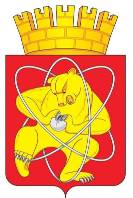 Муниципальное образование «Закрытое административно – территориальное образование  Железногорск Красноярского края»АДМИНИСТРАЦИЯ ЗАТО  г. ЖЕЛЕЗНОГОРСКПОСТАНОВЛЕНИЕ   08.04.2016                                                                                                       		       126 Иг. ЖелезногорскО предоставлении ООО «Альфа Дизайн Групп» муниципальной преференции в виде заключения договора аренды муниципального имущества без проведения торговРуководствуясь Гражданским кодексом Российской Федерации, Федеральным законом от 26.07.2006 № 135-ФЗ «О защите конкуренции», Уставом ЗАТО Железногорск, решением Совета депутатов ЗАТО г. Железногорск от 27.08.2009 № 62-409Р «Об утверждении положения “О сдаче в аренду и безвозмездное пользование муниципального имущества, находящегося в Муниципальной казне закрытого административно-территориального образования Железногорск Красноярского края”», постановлением Администрации ЗАТО г. Железногорск от 07.11.2013 № 1762 «Об утверждении муниципальной программы “Развитие инвестиционной, инновационной деятельности, малого и среднего предпринимательства на территории ЗАТО Железногорск”», на основании заявления генерального директора ООО «Альфа Дизайн Групп» (ОГРН 1022401417334, ИНН 2452018938) Дмитрия Юрьевича Покидько, принимая во внимание заключение № 56 от 04.04.2016 по результату рассмотрения заявления на предоставление муниципальной преференции в виде заключения договора аренды муниципального имущества без проведения торгов, с целью поддержки субъектов малого и среднего предпринимательства, ПОСТАНОВЛЯЮ:1. Предоставить Обществу с ограниченной ответственностью «Альфа Дизайн Групп», являющемуся субъектом малого и среднего предпринимательства, муниципальную преференцию в виде заключения договора аренды муниципального имущества без проведения торгов – комнат 40, 41, 42 (согласно техническому паспорту) общей площадью 84,9 кв. метра нежилого помещения, этаж 2, расположенного по адресу: Красноярский край, ЗАТО Железногорск, г. Железногорск, пр-кт. Ленинградский, зд. 35, помещ. 11, для оказания услуг по изготовлению визитных карточек, на срок 10 (десять) лет.2. Комитету по управлению муниципальным имуществом Администрации ЗАТО г. Железногорск (Н.В. Дедова):2.1. Проинформировать ООО «Альфа Дизайн Групп» о принятом решении.2.2. Оформить договор аренды муниципального имущества с ООО «Альфа Дизайн Групп» в соответствии с п. 1 настоящего постановления.2.3. Зарегистрировать договор аренды в Железногорском отделе Управления Федеральной службы государственной регистрации, кадастра и картографии по Красноярскому краю.3. Управлению делами Администрации ЗАТО г. Железногорск (В.А. Архипов) довести настоящее постановление до сведения населения через газету «Город и горожане».4. Отделу общественных связей Администрации ЗАТО г. Железногорск (И.С. Пикалова) разместить настоящее постановление на официальном сайте муниципального образования «Закрытое административно-территориальное образование Железногорск Красноярского края» в информационно-телекоммуникационной сети «Интернет».5. Контроль над исполнением настоящего постановления возложить на первого заместителя Главы администрации ЗАТО г. Железногорск С.Д. Проскурнина.6. Настоящее постановление вступает в силу с момента его подписания.Исполняющий обязанностиГлавы администрации 							    С.Д. Проскурнин